ForewordThe role of the Radiocommunication Sector is to ensure the rational, equitable, efficient and economical use of the radio-frequency spectrum by all radiocommunication services, including satellite services, and carry out studies without limit of frequency range on the basis of which Recommendations are adopted.The regulatory and policy functions of the Radiocommunication Sector are performed by World and Regional Radiocommunication Conferences and Radiocommunication Assemblies supported by Study Groups.Policy on Intellectual Property Right (IPR)ITU-R policy on IPR is described in the Common Patent Policy for ITU-T/ITU-R/ISO/IEC referenced in Annex 1 of Resolution ITU-R 1. Forms to be used for the submission of patent statements and licensing declarations by patent holders are available from http://www.itu.int/ITU-R/go/patents/en where the Guidelines for Implementation of the Common Patent Policy for ITU-T/ITU-R/ISO/IEC and the ITU-R patent information database can also be found. Electronic Publication, 2016 ITU 2016All rights reserved. No part of this publication may be reproduced, by any means whatsoever, without written permission of ITU.RECOMMENDATION  ITU-R  P.681-9*Propagation data required for the design of Earth-space 
land mobile telecommunication systems(Question ITU-R 207/3)(1990-1994-1995-1997-1999-2001-2003-2009-2015-2016)ScopeThis Recommendation predicts the various propagation parameters needed in planning the Earth-space land mobile-satellite service (LMSS).The ITU Radiocommunication Assembly,consideringa)	that for the proper planning of Earth-space land mobile systems it is necessary to have appropriate propagation data and prediction methods;b)	that the methods of Recommendation ITU-R P.618 are recommended for the planning of Earth-space telecommunication systems;c)	that further development of prediction methods for specific application to land mobile-satellite systems is required to give adequate accuracy in all regions of the world and for all operational conditions;d)	that, however, methods are available which yield sufficient accuracy for many applications,recommends1	that the methods contained in Annex 1 be adopted for use in the planning of Earth-space land mobile telecommunication systems, in addition to the methods recommended in Recommendation ITU-R P.618.Annex 11	IntroductionPropagation effects in the land mobile-satellite service (LMSS) differ from those of the fixed-satellite service (FSS) primarily because of the greater importance of terrain effects. In the FSS it is generally possible to discriminate against multipath, shadowing and blockage through the use of highly directive antennas placed at unobstructed sites. Therefore, in general, the LMSS offers smaller link availability percentages than the FSS. The prime availability range of interest to system designers is usually from 80% to 99%.This Annex deals with data and models specifically needed for predicting propagation impairments in LMSS links, which include tropospheric effects, ionospheric effects, multipath, blockage and shadowing. It is based on measurements ranging from 870 MHz in the UHF band up to 20 GHz.2	Tropospheric effects2.1	AttenuationSignal losses in the troposphere are caused by atmospheric gases, rain, fog and clouds. Except at low elevation angles, tropospheric attenuation is negligible at frequencies below about 1 GHz, and is generally small at frequencies up to about 10 GHz. Above 10 GHz, the attenuation can be large for significant percentages of the time on many paths. Prediction methods are available for estimating gaseous absorption (Recommendation ITU-R P.676) and rain attenuation (Recommendation ITU-R P.618). Fog and cloud attenuation is usually negligible for frequencies up to 10 GHz.2.2	ScintillationIrregular variations in received signal level and in angle of arrival are caused by both tropospheric turbulence and atmospheric multipath. The magnitudes of these effects increase with increasing frequency and decreasing path elevation angle, except that angle-of-arrival fluctuations caused by turbulence are independent of frequency. Antenna beamwidth also affects the magnitude of these scintillations. These effects are observed to be at a maximum in the summer season. A prediction method is given in Recommendation ITU-R P.618.3	Ionospheric effectsIonospheric effects on Earth-to-space paths are addressed in Recommendation ITU-R P.531. Values of ionospheric effects for frequencies in the range of 0.1 to 10 GHz are given in Tables 1 and 2 of Recommendation ITU-R P.680.4	Shadowing4.1	Roadside tree-shadowing modelCumulative fade distribution measurements at 870 MHz, 1.6 GHz and 20 GHz have been used to develop the extended empirical roadside shadowing model. The extent of trees along the roadside is represented by the percentage of optical shadowing caused by roadside trees at a path elevation angle of 45° in the direction of the signal source. The model is valid when this percentage is in the range of 55% to 75%.4.1.1	Calculation of fading due to shadowing by roadside treesThe following procedure provides estimates of roadside shadowing for frequencies between 800 MHz and 20 GHz, path elevation angles from 7° up to 60°, and percentages of distance travelled from 1% to 80%. The empirical model corresponds to an average propagation condition with the vehicle driving in lanes on both sides of the roadway (lanes close to and far from the roadside trees are included). The predicted fade distributions apply for highways and rural roads where the overall aspect of the propagation path is, for the most part, orthogonal to the lines of roadside trees and utility poles and it is assumed that the dominant cause of LMSS signal fading is tree canopy shadowing (see Recommendation ITU-R P.833).Parameters required are the following:f :	frequency (GHz) :	path elevation angle to the satellite (degrees)p :	percentage of distance travelled over which fade is exceeded.Step 1: Calculate the fade distribution at 1.5 GHz, valid for percentages of distance travelled of 20%  p  1%, at the desired path elevation angle, 60    20:		( p,)  – M() ln ( p)  N()	(1)where:		M()  3.44  0.0975  – 0.002 2	(2)		N()  – 0.443   34.76	(3)Step 2: Convert the fade distribution at 1.5 GHz, valid for 20%  p  1%, to the desired frequency, f (GHz), where 0.8 GHz  f  20 GHz:			(4)Step 3: Calculate the fade distribution for percentages of distance travelled 80%  p  20% for the frequency range 0.85 GHz  f  20 GHz as:		for     80%  p  20%	(5)			for     20%  p  1%Step 4: For path elevation angles in the range 20    7, the fade distribution is assumed to have the same value as at   20.Figure 1 shows fades exceeded at 1.5 GHz versus elevation angles between 10 and 60 for a family of equal percentages between 1% and 50%.4.1.1.1	Extension to elevation angles  60The roadside shadowing model at frequencies of 1.6 GHz and 2.6 GHz can be extended to elevation angles above 60 with the following procedure:–	apply equations (1) to (5) at an elevation angle of 60 at the above frequencies;–	linearly interpolate between the value calculated for an angle of 60 and the fade values for an elevation angle of 80 provided in Table 1;–	linearly interpolate between the values in Table 1 and a value of zero at 90.figure 1Fading at 1.5 GHz due to roadside shadowing versus path elevation angleTABLE  1Fades exceeded (dB) at 80 elevation4.1.1.2	Application of roadside shadowing model to non-geostationary (non-GSO) and mobile-satellite systemsThe prediction method above was derived for, and is applied to, LMSS geometries where the elevation angle remains constant. For non-GSO systems, where the elevation angle is varying, the link availability can be calculated in the following way:a)	calculate the percentage of time for each elevation angle (or elevation angle range) under which the terminal will see the spacecraft;b)	for a given propagation margin (ordinate of Fig. 1), find the percentage of unavailability for each elevation angle;c)	for each elevation angle, multiply the results of step a) and b) and divide by 100, giving the percentage of unavailability of the system at this elevation;d)	add up all unavailability values obtained in step c) to arrive at the total system unavailability.If the antenna used at the mobile terminal does not have an isotropic pattern, the antenna gain at each elevation angle has to be subtracted from the fade margin in step b) above.In the case of multi-visibility satellite constellations employing satellite path diversity (i.e. switching to the least impaired path), an approximate calculation can be made assuming that the spacecraft with the highest elevation angle is being used.4.1.2	Fade duration distribution modelOptimal design of LMSS receivers depends on knowledge of the statistics associated with fade durations, which can be represented in units of travelled distance (m) or (s). Fade duration measurements have given rise to the following empirical model which is valid for distance fade duration dd  0.02 m.			(6)where represents the probability that the distance fade duration, FD, exceeds the distance, dd (m), under the condition that the attenuation, A, exceeds Aq. The designation “erf ” represents the error function,  is the standard deviation of ln(dd ), and ln() is the mean value of ln(dd ). The left-hand side of equation (6) was estimated by computing the percentage number of “duration events” that exceed dd relative to the total number of events for which A  Aq in data obtained from measurements in the  and . The best fit regression values obtained from these measurements are   0.22 and   1.215.Figure 2 contains a plot of P, expressed as a percentage, p, versus dd for a 5 dB threshold.The model given by equation (6) is based on measurements at an elevation angle of 51 and is applicable for moderate to severe shadowing (percentage of optical shadowing between 55% and 90%). Tests at 30 and 60 have demonstrated a moderate dependence on elevation angle: the smaller the elevation angle, the larger is the fade duration for a fixed percentage. For example, the 30 fade duration showed approximately twice that for the 60 fade duration at the same percentage level.4.1.3	Non-fade duration distribution modelA non-fade duration event of distance duration, dd, is defined as the distance over which the fade levels are smaller than a specified fade threshold. The non-fade duration model is given by:			(7)where  is the percentage probability that a continuous non-fade distance, NFD, exceeds the distance, dd, given that the fade is smaller than the threshold, Aq. Table 2 contains the values of  and  for roads that exhibit moderate and extreme shadowing i.e. the percentage of optical shadowing of between 55% and 75% and between 75% and 90% respectively. A 5 dB fade threshold is used for Aq.figure 2Best fit cumulative fade distribution for roadside tree 
shadowing with a 5 dB thresholdTABLE  2Non-fade duration regression values for a 5 dB fade threshold
at a path elevation angle of 51°4.2	Roadside building-shadowing modelShadowing by roadside buildings in an urban area can be modelled by assuming a Rayleigh distribution of building heights. Figure 3 shows the geometry.figure 3Geometry of roadside building shadowing modelThe percentage probability of blockage due to the buildings is given by:			(8)where:	h1 :	height of the ray above ground at the building frontage, given by:			(8a)	h2 :	Fresnel clearance distance required above buildings, given by:			(8b)	hb :	the most common (modal) building height	hm :	height of mobile above ground	 :	elevation angle of the ray to the satellite above horizontal	 :	azimuth angle of the ray relative to street direction	dm :	distance of the mobile from the front of the buildings	dr :	slope distance from the mobile to the position along the ray vertically above building front, given by:			(8c)	Cf :	required clearance as a fraction of the first Fresnel zone	 :	wavelengthand where h1, h2, hb, hm, dm, dr and  are in self-consistent units, and h1  h2.Note that equations (8a), (8b) and (8c) are valid for 0    90 and for 0    180. The actual limiting values should not be used.Figure 4 shows examples of roadside building shadowing computed using the above expressions for:	hb  15 m	hm  1.5 m	dm  17.5 m	Frequency  1.6 GHz.figure 4Examples of roadside building shadowing
(see text for parameter values)In Fig. 4 the dashed lines apply when blocking is considered to exist if the ray has a clearance less than 0.7 of the first Fresnel Zone vertically above the building front. The solid lines apply when blocking is considered to exist only when there is no line-of-sight.Although the model indicates no blockage at the highest path elevation angles, users should be aware that occasional shadowing and blockage can occur from overpasses, overhanging standards, branches, etc.4.3	Special consideration of hand-held terminals (user blockage)When using hand-held communication terminals, the operator’s head or body in the near-field of the antenna causes the antenna pattern to change. For the case of non-low Earth orbit (non-LEO) satellite systems (GSO, high Earth orbit (HEO), ICO), the user of the hand-held terminal is expected to be cooperative, i.e. to position himself in such a way as to avoid blockage from both the head (or body) and the environment. For LEO systems this assumption cannot be made. The influence of the head (or body) can be evaluated by including the modified antenna pattern (which has to be measured) in the link availability calculation as presented in § 4.1.1.2. Assuming that the azimuth angles under which the satellite is seen are evenly distributed, an azimuth-averaged elevation pattern can be applied. The small movements of the head or hand which lead to small variations in apparent elevation angle can also be averaged.Relating to this effect, a field experiment was performed in . Figure 5a shows the geometry of a human head and an antenna in the experiment. The satellite elevation angle is 32 and the satellite signal frequency is 1.5 GHz. The antenna gain is 1 dBi and the length is 10 cm. Figure 5b shows the variation of relative signal level versus azimuth angle  in Fig. 5a. It can be seen from Fig. 5b that the maximum reduction in signal level due to user blockage is about 6 dB when the equipment is in the shadow region of the human head.The results presented in Fig. 5b are intended to be illustrative only, since the data correspond to a single elevation angle and antenna pattern, and no account is taken of potential specular reflection effects, which may play a significant role in a hand-held environment where little directivity is provided.Propagation data related to signal entry loss for reception within buildings and vehicles, of particular interest for hand-held terminals, may be found in Recommendation ITU-R P.679.4.4	Modelling building blockage effects using street masking functions (MKF)Building blockage effects can also be quantified using street MKFs indicating the azimuths and elevations for which a link can or cannot be completed. Functions of this type have often been obtained by means of photogrametric studies or ray-tracing. The MKF concept can be applied to simplified scenarios to produce a limited number of MKFs and hence, making it possible to produce  fast, approximate assessments of the combined availability in different multi-satellite configurations.A given urban area could be described, as a first approximation, by an average masking angle (MKA) (degrees).The MKA is defined as the satellite elevation for grazing incidence with building tops when the link is perpendicular to the street or in mathematical terms:		               degrees	(9)where:	h :	average building height	w :	average street width.Further, an urban scenario with a given MKA can be assumed to be made up of a combination of a small number of typical configurations (basic/constitutive scenarios), namely, street canyons (scy), street crossings (scr), T-junctions (T-j) and single walls (sw), each with a given occurrence probability (see Fig. 5). Similarly a path-mixture vector,  could be defined, stating, for a given built-up area, the probabilities of encountering each of the constitutive scenarios (wscy, wscr, wT-j, wsw), with . Input data to this model, i.e., MKA, can be obtained by observation of the environment or from city maps.figure 5Basic/constitutive scenarios describing a given urban areaIf availability probabilities are worked out for those four constitutive scenarios, the overall availability could be roughly estimated as the weighted sum of the availabilities in each scenario:			(10)The MKFs for these four basic scenarios have been constructed by means of simple geometry assuming the user is in the middle of the scene (see Fig. 5). Considering a simple on-off, or line-of-sight – non-line-of-sight, propagation model (as in § 4.2 for the zero Fresnel zone clearance case), the MKFs of the four constitutive urban scenarios are presented in Fig. 6 where the ordinates indicate elevation angles and the abscissas azimuths or, rather, street orientations, , with respect to the link. The top half-plane indicates positive azimuths and the bottom half-plane corresponds to negative azimuths. A MKF indicates the regions in the celestial hemisphere where a link can be completed (non-shaded) or not (shaded areas). The contours delimiting the “forbidden” zones in the MKFs are defined by segments and points. The most relevant ones are illustrated in Fig. 6 and given by the following equations:			(11a)			(11b)			(11c)			(11d)			(11e)figure 6MKFs of a) a street canyon, b) a single wall,
c) a street crossing and d) a T-junctionThe availability for a particular basic scenario and a given geostationary (GSO) satellite can be computed by considering all possible street orientations, , with respect to the user-satellite link. In Fig. 7 the position of a GSO satellite with respect to a T-junction is indicated. For the case illustrated in the Figure all possible orientations can be described by sweeping through all points in line A-B corresponding to a constant elevation angle and all possible street orientations. The availability is the fraction of the straight line A-B in the non-shaded part of the MKF. Similarly, a non-GSO orbit trajectory can be drawn on an MKF. The overall availability can be computed in this case by considering all possible street orientations with respect to all possible user-satellite link directions.figure 7Calculation of the availability for a T-junction and a GSO satellite5	Multipath models for clear line-of-sight conditionsIn many cases the mobile terminal has a clear line-of-sight (negligible shadowing) to the mobile satellite. Degradation to the signal can still occur under these circumstances, due to terrain-induced multipath. The mobile terminal receives a phasor summation of the direct line-of-sight signal and several multipath signals. These multipath signals may add constructively or destructively to result in signal enhancement or fade. The multipath signal characteristics depend on the scattering cross-sections of the multipath reflectors, their number, the distances to the receiving antenna, the field polarizations, and receiving antenna gain pattern.The multipath degradation models introduced in the following sections are based on measurements made using an antenna with the following characteristics:–	omnidirectional in azimuth;–	gain variation between 15 and 75 elevation less than 3 dB;–	below the horizon (negative elevation angles) the antenna gain was reduced by at least 10 dB.figure 8a) Geometry of a human head and an antenna;b) Fading at 1.5 GHz due to roadside shadowing versus path elevation angle5.1	Multipath in a mountain environmentThe distribution of fade depths due to multipath in mountainous terrain is modelled by:			(12)for:where:	p :	percentage of distance over which the fade is exceeded	A :	fade exceeded (dB).The curve fit parameters, a and b, are shown in Table 3 for 1.5 GHz and 870 MHz. Note that the above model is valid when the effect of shadowing is negligible.TABLE  3Parameters for best fit cumulative fade distribution 
for multipath in mountainous terrainFigure 9 contains curves of the cumulative fade distributions for path elevation angles of 30 and 45 at 1.5 GHz and 870 MHz.5.2	Multipath in a roadside tree environmentExperiments conducted along tree-lined roads in the  have shown that multipath fading is relatively insensitive to path elevation over the range of 30 to 60. The measured data have given rise to the following model:		p  u exp (– v A)	(13)for:		1%  p  50%where:	p :	percentage of distance over which the fade is exceeded	A :	fade exceeded (dB).Note that the above model assumes negligible shadowing. The curve fit parameters, u and v, are shown in Table 4.figure 9Best fit cumulative fade distributions for multipath fading in mountainous terrainTABLE  4Parameters for best exponential fit cumulative fade distributions
for multipath for tree-lined roadsFigure 10 contains curves of the cumulative fade distributions for 1.5 GHz and 870 MHz. Enhanced fading due to multipath can occur at lower elevation angles (5 to 30) where forward scattering from relatively smooth rolling terrain can be received from larger distances.figure 10Best fit cumulative fade distributions for multipath fading on tree-lined roads6	Statistical model for mixed propagation conditionsIn § 4.1 and 5, models for specific conditions, that is, roadside shadowing conditions and clear line-of-sight conditions in a mountain environment and a roadside tree environment are given. In actual LMSS propagation environments such as rural, wooded, urban and suburban areas, a mixture of different propagation conditions can occur. The cumulative distribution function (CDF) of signal levels in such mixed conditions can be calculated based on the following enhanced 2-state model which is composed of a GOOD state, including slightly shadowed conditions, and a BAD state, including more severe shadowed conditions (referred as “statistical model” hereafter). Based on the same analytical assumptions, time/space series of the power signal level complex envelope can be stochastically generated (referred as “generative model” hereafter). Sections 6.1 and 6.2 provide step-by-step methods to implement respectively the statistical and the generative models. Both models are valid for narrow-band LMSS where the frequency response of the channel affects in the same way all the frequencies within the bandwidth of the signal (frequency non-selective channels).The long-term variations in the received signal may be described by a semi-Markov chain including the two distinct states, GOOD and BAD (see Fig. 11). The duration of each state is considered to be log-normally distributed. The signal in the Good and Bad states follows a Loo distribution. The Loo distribution considers that the received signal is the sum of two components: the direct path signal and the diffuse multipath. The average direct path amplitude is considered to be normally distributed and the diffuse multipath component follows a Rayleigh distribution. The standard deviation of the direct path amplitude and the multipath power are linearly connected to the average direct path amplitude.Figure 112-State Semi-Markov chain approachFor the stochastic synthesis of the channel complex envelope, a fixed correlation length for the direct path amplitude should be considered and a fixed Doppler spectrum should be considered for the diffuse multipath component. Between two successive events (belonging necessarily to different states), a given transition length must be considered where the diffuse multipath component power increases/decreases linearly. These transitions should be neglected for the statistical prediction of the channel complex envelope.The main characteristics of the model are:1)	The model assumes two states: Good and Bad not necessarily matching with 
line-of-sight and non-line-of-sight condition.2)	The duration of each state is characterized by a lognormal distribution:			(14)where:	i = G 	for Good states	i = B 	for Bad states	µG and σG: 	mean and standard deviation for Good state	µB and σB: 	mean and standard deviation for Bad state3)	The fading within each state is described by a Loo distribution, where the Loo triplet parameters are not fixed:		Fading~Loo(MAi, ΣAi, MPi),where: 	i = G	for Good states	i = B	for Bad states	MAi	:	mean of the direct signal 	ΣAi  	:	standard deviation of the direct signal	MPi :	mean of the multipath with:	MAi =	normal(  ,  )	ΣAi = 	g1iMAi + g2i	MPi= 	h1iMAi + h2iThe Loo probability density function is:			(15)where 	a :	direct signal amplitude 	2σi2 :	multipath mean received power, MPi=10log (2σi2) dB3)	The transition length Ltrans,i between a GOOD and BAD event depends on the MA,i values difference MA,i = |MA,i GOOD – MA,i BAD |:		Ltrans,i = f1  MA,i + f2	(16)In order not to consider unrealistic values for MA in GOOD and BAD states, restricted probability ranges must be considered:•	5% – 95% for the GOOD state•	[pB,min , pB,max] for the BAD state.In order to consider realistic values for the GOOD and BAD state events duration, minimum possible event lengths must be considered:•	durminG for the GOOD state•	durminB for the BAD state.The following input parameters should be used for the statistical and the generative models.TABLE 5 Model parameters6.1	Prediction of fading statistics for a single satellite linkThe following procedure provides an estimation of overall fading statistics of the LMSS propagation link for frequencies up to 30 GHz with elevation angles from 20° to 90°. However, the suggested parameter values given here limit the applicable frequency range of 1.5 GHz to 20 GHz. The receiving antenna gain assumed here is about 5 dBi for frequencies below 5 GHz and 19 dBi for frequencies above 10 GHz.Remark: The statistical prediction method has been simplified with respect to the time series synthesis method (§ 6.2) to provide an approximate value of the fading, Rice factor and total power statistics. For better accuracy, statistics must be computed from time series synthesised over 100 km.Inputs:–	frequency (Hz);–	environment;–	elevation angle.Step 0: 	Determine the (µ,)G,B , (  ,  )G,B, (g1,g2)G,B, (h1,h2)G,B, (durmin)G,B ,(f1,f2), pB,min and pB,max from the input parameters table provided in Annex 2. Consider the table corresponding to the closer elevation angle and frequency to the input values.Step 1:	Calculate the average duration of GOOD and BAD states, respectively <dur>G and <dur>B, and the average transition length, <dur>T:			(17a)	(17b)Where	pN(x; ,) and FN(x; ,) are respectively the probability density function and the cumulative distribution function of a normal distribution with mean  and standard deviation  as defined in Recommendation ITU-R P.1057.			(18a)			(18b)Step 2: 	Calculate the probability of GOOD and BAD states pG and pB:			(19a)			(19b)Step 3: 	Calculate  and  the cumulative distribution of signal level x in GOOD and BAD states as follows:wherePlease note that may be equal to zero (as for example in the good states of rural and suburban environment for f = 10 – 20 GHz). In such condition, MA is not randomly distributed which changes the expression of the CDF (no integration other than Ma). Then, the cumulative distribution become (with:  here).  	(20b)Step 4: 	Calculate  the cumulative distribution of signal level x as follows:			(21)Step 5: 	Calculate  and  the cumulative distribution of the Rice factor (dB) K in GOOD and BAD states, as follows:If If , then  				(22b)Step 6: 	Calculate the cumulative distribution of the Rice factor K, as follows:			(23)Step 7: 	Calculate  and  the cumulative distribution of the total power pt (direct path power plus diffuse multipath power) in GOOD and BAD states as follows:For h1  0:		If , 	(24a)For h1 < 0:		If , 	(24c)		If  and 	 	(24d)If , then		 	(24e)Step 8: 	Calculate  the cumulative distribution of the total power pt as follows:			(25)Figures 12, 13 and 14 shows calculated examples of CDFs, for urban and suburban parameters (Europe) at 30 and 60° elevation angle at frequencies between 1.5 and 3 GHz.Figure 12Calculated examples of fading depth in urban and suburban areas at elevation angles of 30° and 60°
(Europe; 1.5-3 GHz; antenna gain < 5 dBi)Figure 13Calculated examples of fading Rice factor in urban and suburban areas at elevation angles of 30° and 60°
(Europe; 1.5-3 GHz; antenna gain < 5 dBi)Figure 14Calculated examples of fading total power in urban and suburban areas at elevation angles of 30° and 60°
(Europe; 1.5-3 GHz; antenna gain < 5 dBi)6.2	Time series synthesis of fading complex envelopePerformance estimation of LMSS receivers requires stochastic synthesis of realistic time series of the channel complex envelope. The semi-Markov enhanced 2-state model should be used to simulate the LMSS time-variations of the channel for a single GSO satellite. Figure 15 contains the simulator block diagram to generate time/space series of the received power envelope.Figure 15Simulator block diagramThe step by step generation of the power complex envelope time series is as follows:Inputs:–	frequency f (Hz);–	elevation angle  (°);–	azimuth/route orientation  (°); –	environment;–	sampling time Ts (s);–	mobile speed vm (m.s-1).Step 0:	Selection of the model parameters (µ,)G,B , (,  )G,B, (g1,g2)G,B, (h1,h2)G,B, (durmin)G,B , (Lcorr)G,B, f1, f2, confB,min, confB,max depending on the inputs. Consider the table corresponding to the closer elevation angle and frequency to the input values. An example of model parameters is shown in Table 5.Step 1: 	Generation of the State Series. A State Series consist of a series of Good events and Bad events. The duration of each event is generated with a lognormal distribution. If a value lower than durmin is drawn, new random draws should be performed until the value is higher than the parameter value.State_durationG~lognormal(µG, σG)State_durationB~lognormal(µB, σB)Figure 16 shows an example of state series, with Good and Bad events of different durations. Figure 16Example of States SeriesStep 2: 	Generation of the Loo parameters triplet (MA,ΣA,MP) for each state and the transition lengths (Ltrans) between states. If a MA value out of the [;  range for GOOD state and out of the [ range for BAD state is drawn, new random draws has to be performed until the value lies into this range.TABLE 6Addition of the transition lengths Ltrans between states (see Fig. 17):		Ltrans= f1|MAi – MAi+1 |+ f2     (m)	(26)Figure 17Example of Loo parameters triplet for each states and insertion of transition lengths between statesStep 3:	Generation of the Loo total time seriesThe complex signal variations can be produced using a Loo time series generator. 
Its implementation is showed in Fig. 18. The parameters of the circuit will be updated for the generations of time series in every state.Inside a transition, the Loo parameters drawn for the GOOD and BAD states around the transition are interpolated linearly (dB).Figure 18Loo time series generatorThe upper rail generates the multipath fast variations and the lower rail, the direct signal slow variations.In the upper rail two zero-mean and unit-standard deviation Gaussian series in quadrature are passed through a unit-energy Doppler filter. After Doppler shaping, the resulting complex series is multiplied by σ, with 2σ 2 being the mean square value of the multipath variations.The lower rail performs the simulation of the direct signalʼs amplitude and phase variations. 
In a first step, a Gaussian distribution with MA (dB) mean and ΣA (dB) standard deviation is generated. In a second step, the series, in dB units, is converted to linear units. In a third step, the phase variations in the direct signal are introduced. These are assumed to be linearly-varying giving rise to a constant Doppler spectral line which depends on the relative mobile-satellite velocity and the angle of arrival, azimuth and elevation, with respect to the mobile trajectory.The Doppler spectral line frequency is given by:		fd = (fvm/c)cosφ·cosθ	(27)Fast variations are ruled by the Doppler spread mainly due to the terminalʼs motion. Depending on the antenna pattern, a Jakes model must be used for generating the fast variations. The Jakes filter is defined by:			(28)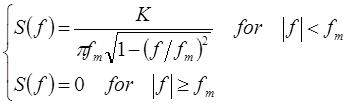 where fm = vm×f/c and K is a normalisation parameter which ensures that the filtering does not change the process power.The direct signal's amplitude is subjected to variations slower than those due to multipath caused by shadowing. In this implementation, the rate of change of the slow variations is characterized by the correlation length, LcorrG for Good states or LcorrB for Bad states. The sampling distance of the multipath being vmTs, the correlated shadowing time series are generated using the following numerical low pass filter:		  with  	(29)Figure 19 shows an example of generated time series (converted into space series).Figure 19Example of generated space series7	Physical-statistical wideband model for mixed propagation conditionsIn § 6, a statistical narrow-band model for LMSS in different environments is given. For broadband LMSS with a multipath propagation channel where different frequencies within the signal bandwidth are affected differently by the channel (frequency-selective channels), a generative model that implements a linear transversal filter whose output is a sum of delayed, attenuated and phase shifted versions of the input signal (wideband model) is more suitable. Definitions on terms related to multipath propagation are found in Recommendation ITU-R P.1407.The model is given for a situation where a satellite is transmitting from a known position to a receiver on ground, where an elevation ε and an azimuth φ can be computed relative to the receiver heading and position. The model can be applied for frequencies between 1 and 2 GHz and it is valid for wideband systems with a bandwidth up to 100 MHz. The model is based on deterministic and stochastic parameters and it is able to generate vectors that include complex envelope time-series of direct signal and reflections, with corresponding path delay vectors. The parameters determining the stochastic behaviour of the model are derived from measurements obtained on a given scenario. The geometry of the model is based on a synthetic environment representation. The channel model consists of a combination of the following parts (developed to support the simulation of realistic propagation behaviour for many propagation scenarios of interest, and further validated with empirical analyses based on measured data):–	Shadowing of the direct signal:–	house front module–	tree module–	light pole module–	Reflections module.The structure of the model is illustrated in Fig. 20 including the following input, intermediate and output time-variant signals:	vu(t): 	user speed	hdu(t): 	user heading	els(t):	satellite elevation	azs(t):	satellite azimuth	xu(t):	user position in x-axis (y and z axis are considered constant)	azu(t):	user azimuth	yi(t):	output signals, where each i is related to direct signal and reflectors.The propagation mechanisms considered in the model and the synthetic environment are illustrated in Fig. 21.The model structure is valid for several scenarios: urban vehicle, urban pedestrian, suburban vehicle, suburban pedestrian. The model was developed from measurements on urban and suburban scenarios in and around . A software with an implementation of the model is available at the Radiocommunication Study Group 3 website. A complete description of the model implementation and usage is provided in a related ITU-R Physical-Statistical Wideband LMSS Model Report available on the ITU-R Study Group website.Figure  20Structure of the modelFigure 21Propagation mechanisms and synthetic environment7.1	Model inputFor every input sample some values must be given for the model input:–	satellite elevation–	satellite azimuth–	user speed–	user heading.Note that the maximum user speed is limited by the channel impulse response sampling frequency:			(30)where:	:	sampling frequency	:	carrier frequency	:	speed of light.It is recommended a reasonable over-sampling factor such as 4.7.2	Model outputThe model outputs a vector of N path delays i and N complex values Ai(t) for every time instant. The equivalent baseband channel impulse response is given by:			(31)where t and  indicate time and delay axes respectively. Note that the path delays i(t) are time-variant and they can reach arbitrary values.7.3	Model output usageLet s(t) be the transmitted equivalent baseband signal, then the received signal r(t) can be calculated in the usual way, by the convolution of the transmitted signal with the channel impulse response as:		r(t) = s(t) * h(t, )	(32)The channel impulse responses as model output are updated at a rate given by .8	Satellite diversity In previous sections single satellite links have been considered. To improve availability, multiple satellite systems may use link diversity. The combination/switching of signals from various satellites is dealt with here. Two cases are considered, namely, the uncorrelated case where it is assumed that shadowing effects affecting received signals from visible satellites are uncorrelated, and the correlated case in which a given degree of correlation is present. In both situations multipath originated signal variations are assumed to be uncorrelated. 8.1	Uncorrelated case The model in § 6 has a capability for assessing satellite diversity effects in the case of multivisibility satellite constellations (i.e. switching to the least impaired path). For GSO systems, the occurrence probabilities of each state for each satellite link, i.e. PGOODn and PBADn (n  1, 2,..., N; N is number of visible satellites) depend on each satellite elevation n State occurrence probabilities after the state-selection diversity, PGOOD:div and PBAD:div are given by:			(33a)			(33b)In the case of non-GSOs such as LEO and medium Earth orbit (MEO), the occurrence probabilities of the various states for each satellite link vary with time depending on the time-varying satellite elevation. The mean state occurrence probabilities, i.e. PGOOD:div and PBAD:div, after operating satellite diversity from time t1 to t2 are as follows:			(34)8.2	Correlated caseIn many instances, shadowing events affecting two links with a given angle spacing present some degree of correlation that needs to be quantified in order to produce more accurate estimations of the overall availability to be expected in a multiple satellite system. The shadowing cross-correlation coefficient is used for this purpose. This parameter may take up values in the range of 1 going from positive, close to 1, for small angle spacing to even negative for larger spacing.8.2.1	Quantification of the shadowing cross-correlation coefficient in urban areasHere, a simple three-segment model to quantify the cross-correlation coefficient between shadowing events in urban areas is described. A canonical urban area geometry, the “street canyon” is used. The objective is the quantification of the cross-correlation coefficient  (), with  being the angle spacing between two separate satellite-to-mobile links in street canyons, which are described in terms of their MKA.The geometry is indicated in Fig. 22 where:	1, 2 :	satellite elevation angle	w :		average street width	h :		average building height	l :		length of street under consideration.FIGURE  22Geometry of a street canyonThe angle spacing between two links, , can be put in terms of more convenient angles: the elevations of the two satellites, i and j, and their azimuth spacing, , i.e. the shadowing cross-correlation coefficient can be expressed as  (i, j, ).Typical results obtained with this model are represented schematically in Fig. 23 which shows a general behaviour with a three-segment pattern defined by points A, B, C and D. In addition to this general pattern, there exist several special cases in which two or more of the four points merge.Figure 22 shows that, in general, there usually exists a main lobe of positive, decreasing cross-correlation values for small azimuth spacing (typically   30º) while, for larger values of , the coefficient tends to settle at a constant negative value. The lobe will present higher maxima when the two satellites are at similar elevations. As the difference in elevations increases (i  j), the lobe will show much lower maxima.FIGURE  23Three segment cross correlation coefficient modelSpecial cases of this three-segment model have also been identified: special case 1 occurs when both satellites are above the MKA for any azimuth spacing. In this case, the correlation coefficient takes on a constant positive value of 1 for any . This is not a relevant case since, in this situation, satellite diversity is not required. Special case 2 occurs when one satellite is always above MKA and the other is always below (except at both ends of the canyon). In this case, the correlation coefficient takes on a constant negative value. Special case 3 occurs when the two satellites are at the same elevation. In this situation, the correlation lobe starts its decay from a maximum value of 1 (i.e. co-located satellites). This special case is applicable to those systems based on GSO satellites, widely spaced in azimuth, but with very similar elevations. Finally, special case 4 occurs for satellites with very different elevations (i  j). Here, the correlation lobe extends across a much wider range of azimuth spacings but showing small positive correlation values.It must be pointed out that, given the geometry of the scenario (street canyon) and that it is assumed that the user is in the middle of the street, correlation values are symmetric for all four  quadrants; this is the reason why only one quadrant is shown in Fig. 23.With reference to Fig. 22, the following input data are used in the model: satellite elevations, 1 and 2 (degrees), average building height, h (m), average street width, w (m), and length of street under consideration, l (m). A large value is advised for this last parameter, i.e. l  200 m. Further, it is assumed that 2  1. The model azimuth spacing, , resolution is 1 and is valid for all frequency bands although it becomes more accurate for bands above about 10 GHz. The following steps shall be followed to calculate the cross-correlation coefficient values and azimuth spacings corresponding to model points A, B, C and D:Step 1: Calculate auxiliary values x1, x2, M1 and M2 and angles 1 and 2 (see Fig. 22):			(35)–	If (x1,2)2  0 go to Step 6. This situation occurs when satellite 1 and/or 2 are always in line-of-sight conditions for any azimuth spacing.–	If x1,2  l/2, make x1,2  l/2. This situation occurs when there is visibility for satellite 1 and/or 2 only at both ends of the street.			(36)			(37)where “round” means rounded to the nearest integer value (degrees).Step 2: Calculation of auxiliary information related to model points A and D.For point A:			(38)For point D:–	If 1  2  90,			(39a)–	If 1  2 > 90,			(39b)Step 3: Calculation of the cross-correlation coefficient at points A and D:		(40)			(41a)			(42b)Step 4: At point B, the correlation coefficient is the same as at point A and its azimuth spacing, , is given by: 			degrees	(43)Step 5: At point C, the correlation coefficient is the same as at point D and its azimuth spacing, , is given by:–	If 1  2  90, 		degrees	(44a)–	If 1  2  90, 		degrees	(44b)Step 6: This is the case in which, for one or both elevations, there are always line-of-sight conditions. Here, the correlation coefficient is calculated in a slightly different manner to that in Step 3:–	If both satellites are always visible, the cross-correlation coefficient is constant and equal to 1 for any .–	If one of the satellites is always visible, the cross-correlation coefficient is also constant and is given by:			(45)where N11  41  2, and 1 is calculated as in Step 1.8.2.2	Availability calculationsOnce the cross-correlation coefficient is available, it is possible to compute the availability improvement introduced by the use of satellite diversity. Here, expressions to calculate the system availability for the two-satellite diversity case are provided. Given the usually small margins (or power control ranges) used in land mobile satellite systems, only shadowing effects need to be considered. This is a reasonable working hypothesis since availability events will correspond to links in line-of-sight conditions in which case multipath-originated variations are Ricean and thus, fairly small. In the case of shadowed conditions (heavy or light), the links will be in an outage state even if multipath gives rise to significant signal enhancements. Given two angle spaced links with unavailability probabilities, p1 and p2, and a shadowing cross-correlation coefficient , the overall availability improbability after satellite diversity is given by:			(46)and the probability of availability will be 1 – p0. Valid values of  in equation (46) are limited to those rendering non-negative values for p0. Probabilities p1 and p2, for urban areas can be computed by using the model given in § 4.2.Overall calculations for a given time interval or for a complete constellation period require the computation of weighted averages over all positions (azimuths and elevations) of the two satellites with respect to the user terminal.8.3	Modelling satellite diversity effects using MKFsMKFs as defined in § 4.4 can be used in the calculation of multi-satellite availabilities. Possible partial correlation of blockage effects between the various links is already contained in the geometry of the masks themselves. In Fig. 24 the calculation of the availability of a system comprising two GSO satellites is illustrated. Lines A-B and C-D indicate the sweep paths to be followed for the calculation of the combined availability. Line A-B indicates the 360º azimuth sweep at elevation 1 corresponding to satellite-1 and line C-D indicates the 360º azimuth sweep at elevation 2 for satellite-2. To account for the possible blockage cross-correlation the 360º sweep must be carried out preserving the azimuth spacing, , between the two satellites.The use of the street MKFs can also be extended to multiple GSO satellites and to the case of non-GSO constellations. In the last case, the study would consist in the repeated computation of 360º street orientation sweeps for a sufficiently large number of satellite constellation snapshots. A snapshot in this context indicates the instantaneous positions (azimuths and elevations) of the various satellites above a minimum operational elevation, min. By defining an appropriate stepping interval, T, and observation period, Tobs, the availability can be can be calculated as the time-, street orientation-weighed average of the obtained results in each snapshot. Values of T  1 min and Tobs equal to the constellation period provide adequate results.FIGURE 24Calculation of total system availability for a constellation
of two GSO satellites with respect to a T-junctionAnnex 21	IntroductionInput parameters for the statistical and generative narrowband models described in § 6 of Annex 1 are provided hereafter for various ranges of frequencies and environments. Available parameters sets are summarized in Tables 7 to 10.The parameters are presented following the format of Table 7:TABLE 7Input parameters data formatTABLE 8Model parameters for frequencies between 1.5 and 3 GHzTABLE 9Model parameters for frequencies between 3 and 5 GHzTABLE 10Model parameters for frequencies between 10 and 20 GHz2	Frequencies between 1.5 and 3 GHz2.1	Urban environment2.2	Suburban environment2.3	Village environment2.4	Rural wooded environment2.5	Residential environment3	Frequencies between 3 and 5 GHz3.1	Urban environment3.2	Suburban environment3.3	Village environment3.4	Rural wooded environment3.5	Residential environment4	Frequencies between 10 and 20 GHz4.1	Rural environment4.2	Suburban environmentRecommendation  ITU-R  P.681-9(09/2016)Propagation data required for the design
of Earth-space land mobile telecommunication systemsP SeriesRadiowave propagationSeries of ITU-R Recommendations (Also available online at http://www.itu.int/publ/R-REC/en)Series of ITU-R Recommendations (Also available online at http://www.itu.int/publ/R-REC/en)SeriesTitleBOSatellite deliveryBRRecording for production, archival and play-out; film for televisionBSBroadcasting service (sound)BTBroadcasting service (television)FFixed serviceMMobile, radiodetermination, amateur and related satellite servicesPRadiowave propagationRARadio astronomyRSRemote sensing systemsSFixed-satellite serviceSASpace applications and meteorologySFFrequency sharing and coordination between fixed-satellite and fixed service systemsSMSpectrum managementSNGSatellite news gatheringTFTime signals and frequency standards emissionsVVocabulary and related subjectsNote: This ITU-R Recommendation was approved in English under the procedure detailed in Resolution ITU-R 1.p
(%)Tree-shadowedTree-shadowedp
(%)1.6 GHz2.6 GHz14.19.052.05.2101.53.8151.43.2201.32.8301.22.5Shadowing levelModerate20.540.58Extreme11.710.8371Frequency
(GHz)Elevation  30Elevation  30Elevation  30Elevation  45Elevation  45Elevation  45Frequency
(GHz)abRange
(dB)abRange
(dB)0.8734.521.8552-731.642.4642-41.533.191.7102-839.952.3212-5Frequency
(GHz)uvFade range
(dB)0.870125.61.1161-4.51.5127.70.85731-6ParameterDescription(µ,)G,BMean and standard deviation of the log-normal law assumed for events duration (m)durminG,BMinimum possible events duration (m)  (GB,GB)Parameters of the MA G,B  distribution (MA being the average value of the direct path amplitude A over one event) (dB)MP = h1G,BMA+h2G,BMultipath power, MPG,B,  (one 1st order polynomial for each state), (dB)  = g1G,BMA+g2G,BStandard deviation of A,  (one 1st order polynomial for each state)LcorrG,B*Direct path amplitude correlation distance (m)f1ΔMA+f2Transition length, Ltrans (one single 1st order polynomial), (m)[pB,min , pB,max]Probability range to consider for the MA B  distributionRemark: G stands for the GOOD state and B stands for the BAD state.*	Only for generative modelling.Remark: G stands for the GOOD state and B stands for the BAD state.*	Only for generative modelling.(20a)(20a)ParameterGOOD stateBAD state(22a)If  and (24b)Good eventsBad eventsMAGi = Normal(,)MABi =Normal(,)ΣAG i = g1G*MAGi +g2GΣ AB i = g1B*MABi +g2BMPGi = h1G*MAGi +h2GMPBi = h1B*MABi +h2BFrequency/ environment/ elevation angle (°) Frequency/ environment/ elevation angle (°) Frequency/ environment/ elevation angle (°) InformationUseful details about the area or the device used for the channel characterizationUseful details about the area or the device used for the channel characterizationParameterGoodBad(µ,)G,Bµ G, GµB,BdurminG,BdurminGdurminB(  GB,  GB)G,GB,BMPG,Bh1G, h2Gh1B, h2Bg1G , g2G g1B, g2,BLcorrG,B*LcorrGLcorr,Bf1ΔMA + f2f1, f2f1, f2[pB,min , pB,max]Probability range to consider for the MA B  distributionProbability range to consider for the MA B  distributionRemark: G stands for the GOOD state and B stands for the BAD state.* Only for generative modeling.Remark: G stands for the GOOD state and B stands for the BAD state.* Only for generative modeling.Remark: G stands for the GOOD state and B stands for the BAD state.* Only for generative modeling.EnvironmentElevation angle (°)Elevation angle (°)Elevation angle (°)Elevation angle (°)Elevation angle (°)Urban2030456070Suburban2030456070Village2030456070Rural wooded2030456070Residential2030–6070EnvironmentElevation angle (°)Elevation angle (°)Elevation angle (°)Elevation angle (°)Elevation angle (°)Urban2030456070Suburban2030456070Village2030456070Rural wooded2030456070Residential2030–6070EnvironmentElevation angle (°)Suburban34Rural342.2 GHz/ Urban/ 20°2.2 GHz/ Urban/ 20°2.2 GHz/ Urban/ 20°InformationAntenna Gain < 5 dBi / Measurements performed with an helicopter in and around a typical medium-sized city in FranceAntenna Gain < 5 dBi / Measurements performed with an helicopter in and around a typical medium-sized city in FranceParameterGOODBADµ G,B,G,B2.0042    1.20493.689   0.9796durminG,B3.988910.3114GB,GB–3.3681    3.3226–18.1771    3.2672h1G,B, h2G,B 0.1739  –11.59661.1411    4.0581g1G,B,  g2G,B 0.0036    1.3230–0.2502   –1.2528LcorrG,B0.96800.9680f1ΔMA+f20.0870    2.84690.0870    2.8469[pB,min , pB,max][0.1 ; 0.9][0.1 ; 0.9]2.2 GHz/ Urban/ 30°2.2 GHz/ Urban/ 30°2.2 GHz/ Urban/ 30°InformationAntenna Gain < 5 dBi / Measurements performed with an helicopter in and around a typical medium-sized city in and around a typical medium-sized city in FranceAntenna Gain < 5 dBi / Measurements performed with an helicopter in and around a typical medium-sized city in and around a typical medium-sized city in FranceParameterGOODBADµ G,B,G,B2.7332    1.10302.7582    1.2210durminG,B7.31745.7276GB,GB–2.3773    2.1222–17.4276    3.9532h1G,B, h2G,B 0.0941  –13.16790.9175   –0.8009g1G,B,  g2G,B –0.2811    0.9323–0.1484    0.5910LcorrG,B1.47311.4731f1ΔMA+f20.1378    3.37330.1378    3.3733[pB,min , pB,max][0.1 ; 0.9][0.1 ; 0.9]2.2 GHz/ Urban/ 45°2.2 GHz/ Urban/ 45°2.2 GHz/ Urban/ 45°InformationAntenna Gain < 5 dBi / Measurements performed with an helicopter in and around a typical medium-sized city in FranceAntenna Gain < 5 dBi / Measurements performed with an helicopter in and around a typical medium-sized city in FranceParameterGOODBADµ G,B,G,B3.0639    1.69802.9108    1.2602durminG,B10.06.0GB,GB–1.8225    1.1317–15.4844    3.3245h1G,B, h2G,B –0.0481  –14.74500.9434   –1.7555g1G,B,  g2G,B –0.4643    0.3334–0.0798    2.8101LcorrG,B1.79101.7910f1ΔMA+f20.0744    2.14230.0744    2.1423[pB,min , pB,max][0.1 ; 0.9][0.1 ; 0.9]2.2 GHz/ Urban/ 60°2.2 GHz/ Urban/ 60°2.2 GHz/ Urban/ 60°InformationAntenna Gain < 5 dBi / Measurements performed with an helicopter in and around a typical medium-sized city in FranceAntenna Gain < 5 dBi / Measurements performed with an helicopter in and around a typical medium-sized city in FranceParameterGOODBADµ G,B,G,B2.8135    1.59622.0211    0.6568durminG,B10.01.9126GB,GB–1.5872    1.2446–14.1435    3.2706h1G,B, h2G,B –0.5168  –17.40600.6975   –7.5383g1G,B,  g2G,B –0.1953    0.53530.0422    3.2030LcorrG,B1.79771.7977f1ΔMA+f2–0.1285    5.4991–0.1285    5.4991[pB,min , pB,max][0.1 ; 0.9][0.1 ; 0.9]2.2 GHz/ Urban/ 70°2.2 GHz/ Urban/ 70°2.2 GHz/ Urban/ 70°InformationAntenna Gain < 5 dBi / Measurements performed with an helicopter in and around a typical medium-sized city in FranceAntenna Gain < 5 dBi / Measurements performed with an helicopter in and around a typical medium-sized city in FranceParameterGOODBADµ G,B,G,B4.2919    2.47032.1012    1.0341durminG,B118.33124.8569GB,GB–1.8434    0.5370–12.9383    1.7588h1G,B, h2G,B –4.7301  –26.56872.5318   16.8468g1G,B,  g2G,B 0.5192    1.95830.3768    8.4377LcorrG,B2.09632.0963f1ΔMA+f2–0.0826    2.8824–0.0826    2.8824[pB,min , pB,max][0.1 ; 0.9][0.1 ; 0.9]2.2 GHz/ Suburban/ 20°2.2 GHz/ Suburban/ 20°2.2 GHz/ Suburban/ 20°InformationAntenna Gain < 5 dBi / Measurements performed with an helicopter in and around a typical medium-sized city in FranceAntenna Gain < 5 dBi / Measurements performed with an helicopter in and around a typical medium-sized city in FranceParameterGOODBADµ G,B,G,B2.2201    1.27672.2657    1.3812durminG,B2.29142.5585GB,GB–2.7191    1.3840–13.8808    2.5830h1G,B, h2G,B –0.3037  –13.07191.0136    0.5158g1G,B,  g2G,B –0.1254    0.7894–0.1441    0.7757LcorrG,B0.92900.9290f1ΔMA+f20.2904    1.03240.2904    1.0324[pB,min , pB,max][0.1 ; 0.9][0.1 ; 0.9]2.2 GHz/ Suburban/ 30°2.2 GHz/ Suburban/ 30°2.2 GHz/ Suburban/ 30°InformationAntenna Gain < 5 dBi / Measurements performed with an helicopter in and around a typical medium-sized city in FranceAntenna Gain < 5 dBi / Measurements performed with an helicopter in and around a typical medium-sized city in FranceParameterGOODBADµ G,B,G,B3.0138    1.41612.4521    0.7637durminG,B8.32145.9087GB,GB–0.7018    1.2107–11.9823    3.4728h1G,B, h2G,B –0.6543  –14.64570.6200   –7.5485g1G,B,  g2G,B –0.1333    0.8992–0.1644    0.2762LcorrG,B1.71351.7135f1ΔMA+f20.1091    3.30000.1091    3.3000[pB,min , pB,max][0.1 ; 0.9][0.1 ; 0.9]2.2 GHz/ Suburban/ 45°2.2 GHz/ Suburban/ 45°2.2 GHz/ Suburban/ 45°InformationAntenna Gain < 5 dBi / Measurements performed with an helicopter in and around a typical medium-sized city in FranceAntenna Gain < 5 dBi / Measurements performed with an helicopter in and around a typical medium-sized city in FranceParameterGOODBADµ G,B,G,B4.5857    1.39182.2414    0.7884durminG,B126.83754.3132GB,GB–1.1496    1.0369–10.3806    2.3543h1G,B, h2G,B 0.2148  –17.84620.0344  –14.2087g1G,B,  g2G,B 0.0729    1.03030.0662    3.5043LcorrG,B3.22933.2293f1ΔMA+f20.5766    0.71630.5766    0.7163[pB,min , pB,max][0.1 ; 0.9][0.1 ; 0.9]2.2 GHz/ Suburban/ 60°2.2 GHz/ Suburban/ 60°2.2 GHz/ Suburban/ 60°InformationAntenna Gain < 5 dBi / Measurements performed with an helicopter in and around a typical medium-sized city in FranceAntenna Gain < 5 dBi / Measurements performed with an helicopter in and around a typical medium-sized city in FranceParameterGOODBADµ G,B,G,B3.4124    1.43311.9922    0.7132durminG,B19.54313.1213GB,GB–0.7811    0.7979–12.1436    3.1798h1G,B, h2G,B –2.1102  –19.79540.4372   –8.3651g1G,B,  g2G,B –0.2284    0.2796–0.2903   –0.6001LcorrG,B2.02152.0215f1ΔMA+f2–0.4097    8.7440–0.4097    8.7440[pB,min , pB,max][0.1 ; 0.9][0.1 ; 0.9]2.2 GHz/ Suburban/ 70°2.2 GHz/ Suburban/ 70°2.2 GHz/ Suburban/ 70°InformationAntenna Gain < 5 dBi / Measurements performed with an helicopter in and around a typical medium-sized city in FranceAntenna Gain < 5 dBi / Measurements performed with an helicopter in and around a typical medium-sized city in FranceParameterGOODBADµ G,B,G,B4.2919    2.47032.1012    1.0341durminG,B118.33124.8569GB,GB–1.8434    0.5370–12.9383    1.7588h1G,B, h2G,B –4.7301  –26.56872.5318   16.8468g1G,B,  g2G,B 0.5192    1.95830.3768    8.4377LcorrG,B2.09632.0963f1ΔMA+f2–0.0826    2.8824–0.0826    2.8824[pB,min , pB,max][0.1 ; 0.9][0.1 ; 0.9]2.2 GHz/ Village/ 20°2.2 GHz/ Village/ 20°2.2 GHz/ Village/ 20°InformationAntenna Gain < 5 dBi / Measurements performed with an helicopter in and around a typical medium-sized city in FranceAntenna Gain < 5 dBi / Measurements performed with an helicopter in and around a typical medium-sized city in FranceParameterGOODBADµ G,B,G,B2.7663    1.12112.2328    1.3788durminG,B6.53732.8174GB,GB–2.5017    2.3059–15.2300    5.0919h1G,B, h2G,B 0.0238  –11.48240.9971    0.8970g1G,B,  g2G,B –0.2735    1.3898–0.0568    1.9253LcorrG,B0.85740.8574f1ΔMA+f20.0644    2.67400.0644    2.6740[pB,min , pB,max][0.1 ; 0.9][0.1 ; 0.9]2.2 GHz/ Village/ 30°2.2 GHz/ Village/ 30°2.2 GHz/ Village/ 30°InformationAntenna Gain < 5 dBi / Measurements performed with an helicopter in and around a typical medium-sized city in FranceAntenna Gain < 5 dBi / Measurements performed with an helicopter in and around a typical medium-sized city in FranceParameterGOODBADµ G,B,G,B2.4246    1.30251.8980    1.0505durminG,B5.43262.4696h1G,B, h2G,B –2.2284    1.4984–15.1583    4.0987g1G,B,  g2G,B –0.3431  –14.07980.9614    0.3719h1G,B, h2G,B–0.2215    1.0077–0.0961    1.3123LcorrG,B0.82640.8264f1ΔMA+f2–0.0576    3.3977–0.0576    3.3977[pB,min , pB,max][0.1 ; 0.9][0.1 ; 0.9]2.2 GHz/ Village/ 45°2.2 GHz/ Village/ 45°2.2 GHz/ Village/ 45°InformationAntenna Gain < 5 dBi / Measurements performed with an helicopter in and around a typical medium-sized city in FranceAntenna Gain < 5 dBi / Measurements performed with an helicopter in and around a typical medium-sized city in FranceParameterGOODBADµ G,B,G,B2.8402    1.45631.8509    0.8736durminG,B10.49062.6515GB,GB–1.2871    0.6346–12.6718    3.1722h1G,B, h2G,B –0.0222  –16.73160.8329   –3.9947g1G,B,  g2G,B –0.3905    0.4880–0.0980    1.3381LcorrG,B1.42561.4256f1ΔMA+f2–0.0493    5.3952–0.0493    5.3952[pB,min , pB,max][0.1 ; 0.9][0.1 ; 0.9]2.2 GHz/ Village/ 60°2.2 GHz/ Village/ 60°2.2 GHz/ Village/ 60°InformationAntenna Gain < 5 dBi / Measurements performed with an helicopter in and around a typical medium-sized city in FranceAntenna Gain < 5 dBi / Measurements performed with an helicopter in and around a typical medium-sized city in FranceParameterGOODBADµ G,B,G,B3.7630    1.28541.7192    1.1420durminG,B17.67262.5981GB,GB–0.5364    0.6115–9.5399    2.0732h1G,B, h2G,B –0.1418  –17.8032–0.4454  –16.8201g1G,B,  g2G,B –0.2120    0.78190.0609    2.5925LcorrG,B0.88300.8830f1ΔMA+f2–0.8818   10.1610–0.8818   10.1610[pB,min , pB,max][0.1 ; 0.9][0.1 ; 0.9]2.2 GHz/ Village/ 70°2.2 GHz/ Village/ 70°2.2 GHz/ Village/ 70°InformationAntenna Gain < 5 dBi / Measurements performed with an helicopter in and around a typical medium-sized city in FranceAntenna Gain < 5 dBi / Measurements performed with an helicopter in and around a typical medium-sized city in FranceParameterGOODBADµ G,B,G,B4.0717    1.24751.5673    0.5948durminG,B30.88292.1609GB,GB–0.3340 0.6279–8.3686	2.5603h1G,B, h2G,B –1.6253  –19.75580.1788   –9.5153g1G,B,  g2G,B –0.4438    0.6355–0.0779    1.1209LcorrG,B1.56331.5633f1ΔMA+f2–0.3483    5.1244–0.3483    5.1244[pB,min , pB,max][0.1 ; 0.9][0.1 ; 0.9]2.2 GHz/ Rural wooded / 20°2.2 GHz/ Rural wooded / 20°2.2 GHz/ Rural wooded / 20°InformationAntenna Gain < 5 dBi / Measurements performed with an helicopter in and around a typical medium-sized city in FranceAntenna Gain < 5 dBi / Measurements performed with an helicopter in and around a typical medium-sized city in FranceParameterGOODBADµ G,B,G,B2.1597    1.37661.9587    1.5465durminG,B2.07441.3934GB,GB–0.8065    1.5635–10.6615    2.6170h1G,B, h2G,B –0.9170  –12.12280.8440   –1.4804g1G,B,  g2G,B –0.0348    0.9571–0.1069    1.6141LcorrG,B0.88450.8845f1ΔMA+f20.0550    2.63830.0550    2.6383[pB,min , pB,max][0.1 ; 0.9][0.1 ; 0.9]2.2 GHz/ Rural wooded / 30°2.2 GHz/ Rural wooded / 30°2.2 GHz/ Rural wooded / 30°InformationAntenna Gain < 5 dBi / Measurements performed with an helicopter in and around a typical medium-sized city in FranceAntenna Gain < 5 dBi / Measurements performed with an helicopter in and around a typical medium-sized city in FranceParameterGOODBADµ G,B,G,B2.5579    1.24442.3791    1.1778durminG,B3.59472.2800GB,GB–1.3214    1.6645–10.4240    2.4446h1G,B, h2G,B –1.0445  –14.31760.6278   –4.8146g1G,B,  g2G,B –0.1656    0.7180–0.0451    2.2327LcorrG,B1.09421.0942f1ΔMA+f20.0256    3.85270.0256    3.8527[pB,min , pB,max][0.1 ; 0.9][0.1 ; 0.9]2.2 GHz/ Wooded/ 45°2.2 GHz/ Wooded/ 45°2.2 GHz/ Wooded/ 45°InformationAntenna Gain < 5 dBi / Measurements performed with an helicopter in and around a typical medium-sized city in FranceAntenna Gain < 5 dBi / Measurements performed with an helicopter in and around a typical medium-sized city in FranceParameterGOODBADµ G,B,G,B3.1803    1.34272.5382    1.1291durminG,B6.76733.3683GB,GB–0.9902    1.0348–10.2891    2.3090h1G,B, h2G,B –0.4235  –16.83800.3386   –9.7118g1G,B,  g2G,B –0.1095    0.6893–0.0460    2.1310LcorrG,B2.39562.3956f1ΔMA+f20.2803    4.00040.2803    4.0004[pB,min , pB,max][0.1 ; 0.9][0.1 ; 0.9]2.2 GHz/ Rural wooded / 60°2.2 GHz/ Rural wooded / 60°2.2 GHz/ Rural wooded / 60°InformationAntenna Gain < 5 dBi / Measurements performed with an helicopter in and around a typical medium-sized city in FranceAntenna Gain < 5 dBi / Measurements performed with an helicopter in and around a typical medium-sized city in FranceParameterGOODBADµ G,B,G,B2.9322    1.32342.1955    1.1115durminG,B5.72091.6512GB,GB–0.6153    1.1723–9.9595    2.2188h1G,B, h2G,B –1.4024  –16.96640.2666   –9.0046g1G,B,  g2G,B –0.2516    0.5353–0.0907    1.4730LcorrG,B1.75861.7586f1ΔMA+f20.1099    4.21830.1099    4.2183[pB,min , pB,max][0.1 ; 0.9][0.1 ; 0.9]2.2 GHz/ Rural wooded / 70°2.2 GHz/ Rural wooded / 70°2.2 GHz/ Rural wooded / 70°InformationAntenna Gain < 5 dBi / Measurements performed with an helicopter in and around a typical medium-sized city in FranceAntenna Gain < 5 dBi / Measurements performed with an helicopter in and around a typical medium-sized city in FranceParameterGOODBADµ G,B,G,B3.8768    1.47381.8445    0.8874durminG,B16.08552.9629GB,GB–0.7818    0.7044–6.7769    2.1339h1G,B, h2G,B –2.9566  –20.0326–0.3723  –14.9638g1G,B,  g2G,B –0.2874    0.4050–0.1822    0.1163LcorrG,B1.65461.6546f1ΔMA+f2–0.3914    6.6931–0.3914    6.6931[pB,min , pB,max][0.1 ; 0.9][0.1 ; 0.9]2.2 GHz/ Residential/ 20°2.2 GHz/ Residential/ 20°2.2 GHz/ Residential/ 20°InformationAntenna Gain < 5 dBi / Measurements performed with an helicopter in and around a typical medium-sized city in FranceAntenna Gain < 5 dBi / Measurements performed with an helicopter in and around a typical medium-sized city in FranceParameterGOODBADµ G,B,G,B2.5818    1.73101.7136    1.1421durminG,B9.22911.6385GB,GB–0.8449    1.3050–10.8315    2.2642h1G,B, h2G,B –0.3977  –12.37140.8589   –2.4054g1G,B,  g2G,B 0.0984    1.3138–0.1804    0.8553LcorrG,B1.15781.1578f1ΔMA+f20.0994    2.42000.0994    2.4200[pB,min , pB,max][0.1 ; 0.9][0.1 ; 0.9]2.2 GHz/ Residential/ 30°2.2 GHz/ Residential/ 30°2.2 GHz/ Residential/ 30°InformationAntenna Gain < 5 dBi / Measurements performed with an helicopter in and around a typical medium-sized city in FranceAntenna Gain < 5 dBi / Measurements performed with an helicopter in and around a typical medium-sized city in FranceParameterGOODBADµ G,B,G,B3.2810    1.42001.8414    0.9697durminG,B14.48252.7681GB,GB–1.3799    1.0010–11.1669    2.4724h1G,B, h2G,B –0.8893  –16.4615–0.1030  –13.7102g1G,B,  g2G,B –0.2432    0.6519–0.1025    1.7671LcorrG,B1.90531.9053f1ΔMA+f20.0196    3.93740.0196    3.9374[pB,min , pB,max][0.1 ; 0.9][0.1 ; 0.9]2.2 GHz/ Residential/ 60°2.2 GHz/ Residential/ 60°2.2 GHz/ Residential/ 60°InformationAntenna Gain < 5 dBi / Measurements performed with an helicopter in and around a typical medium-sized city in FranceAntenna Gain < 5 dBi / Measurements performed with an helicopter in and around a typical medium-sized city in FranceParameterGOODBADµ G,B,G,B3.255 1.2873.277 1.260durminG,B6.477.81GB,GB0  0.30–2.32 2.06h1G,B, h2G,B –2.024 –19.454–1.496 –22.894g1G,B,  g2G,B 0.273  0.403–0.361  –0.119LcorrG,B3.843.84f1ΔMA+f2–1.591  12.274–1.591  12.274[pB,min , pB,max][0.1 ; 0.9][0.1 ; 0.9]2.2 GHz/ Residential/ 70°2.2 GHz/ Residential/ 70°2.2 GHz/ Residential/ 70°InformationAntenna Gain < 5 dBi / Measurements performed with an helicopter in and around a typical medium-sized city in FranceAntenna Gain < 5 dBi / Measurements performed with an helicopter in and around a typical medium-sized city in FranceParameterGOODBADµ G,B,G,B4.3291    0.72493.4534    0.9763durminG,B27.36378.9481GB,GB–0.1625   0.3249–1.6084   0.5817h1G,B, h2G,B 0.6321  –21.5594		–0.3976   –22.7905g1G,B,  g2G,B 0.1764    0.4135			–0.0796    0.1939LcorrG,B1.68541.6854f1ΔMA+f23.0127    6.23453.0127    6.2345[pB,min , pB,max][0.1 ; 0.9][0.1 ; 0.9]3.8 GHz/ Urban/ 20°3.8 GHz/ Urban/ 20°3.8 GHz/ Urban/ 20°InformationAntenna Gain < 5 dBi / Measurements performed with an helicopter in and around a typical medium-sized city in FranceAntenna Gain < 5 dBi / Measurements performed with an helicopter in and around a typical medium-sized city in FranceParameterGOODBADµG,B,G,B2.5467    1.0431		3.6890    0.9796			durminG,B5.261010.3114GB,GB−2.7844   2.6841		−19.4022	3.2428	h1G,B, h2G,B 0.1757  −12.94170.9638   −0.9382g1G,B,  g2G,B −0.2044    1.58660.0537    4.5670LcorrG,B1.42431.4243f1ΔMA+f20.1073    1.91990.1073    1.9199[pB,min , pB,max][0.1 ; 0.9][0.1 ; 0.9]3.8 GHz/ Urban/ 30°3.8 GHz/ Urban/ 30°3.8 GHz/ Urban/ 30°InformationAntenna Gain < 5 dBi / Measurements performed with an helicopter in and around a typical medium-sized city in FranceAntenna Gain < 5 dBi / Measurements performed with an helicopter in and around a typical medium-sized city in FranceParameterGOODBADµG,B,G,B2.0158    1.23482.2627    1.4901durminG,B4.54912.0749GB,GB−3.7749    2.2381−17.9098    2.9828h1G,B, h2G,B −0.1564  −15.15310.8250   −2.5833g1G,B,  g2G,B −0.0343    1.0602−0.0741    2.1406LcorrG,B0.89990.8999f1ΔMA+f20.2707   -0.02870.2707   -0.0287[pB,min , pB,max][0.1 ; 0.9][0.1 ; 0.9]3.8 GHz/ Urban/ 45°3.8 GHz/ Urban/ 45°3.8 GHz/ Urban/ 45°InformationAntenna Gain < 5 dBi / Measurements performed with an helicopter in and around a typical medium-sized city in FranceAntenna Gain < 5 dBi / Measurements performed with an helicopter in and around a typical medium-sized city in FranceParameterGOODBADµG,B,G,B2.3005    1.69602.6314    1.1210durminG,B10.06.0GB,GB−1.4466    1.1472−15.3926    3.2527h1G,B, h2G,B 0.1550  −13.68610.9509   −1.2462g1G,B,  g2G,B 0.1666    1.25580.0363    4.4356LcorrG,B1.64241.6424f1ΔMA+f20.2517   −0.35120.2517   −0.3512[pB,min , pB,max][0.1 ; 0.9][0.1 ; 0.9]3.8 GHz/ Urban/ 60°3.8 GHz/ Urban/ 60°3.8 GHz/ Urban/ 60°InformationAntenna Gain < 5 dBi / Measurements performed with an helicopter in and around a typical medium-sized city in FranceAntenna Gain < 5 dBi / Measurements performed with an helicopter in and around a typical medium-sized city in FranceParameterGOODBADµG,B,G,B2.4546    1.95951.8892    0.8982durminG,B10.01.9126GB,GB−1.6655    0.8244−14.4922    3.4941h1G,B, h2G,B −0.4887  −17.25050.4501   −9.6935g1G,B,  g2G,B −0.3373    0.32850.1202    4.8329LcorrG,B2.30362.3036f1ΔMA+f20.0025    1.49490.0025    1.4949[pB,min , pB,max][0.1 ; 0.9][0.1 ; 0.9]3.8 GHz/ Urban/ 70°3.8 GHz/ Urban/ 70°3.8 GHz/ Urban/ 70°InformationAntenna Gain < 5 dBi / Measurements performed with an helicopter in and around a typical medium-sized city in FranceAntenna Gain < 5 dBi / Measurements performed with an helicopter in and around a typical medium-sized city in FranceParameterGOODBADµG,B,G,B2.8354    2.46311.5170    1.1057durminG,B67.57213.6673GB,GB−1.0455    0.2934−14.2294    5.4444h1G,B, h2G,B −3.0973  −20.78620.0908  −15.8022g1G,B,  g2G,B 0.0808    0.89520.0065    3.1520LcorrG,B2.20622.2062f1ΔMA+f20.0755    2.14260.0755    2.1426[pB,min , pB,max][0.1 ; 0.9][0.1 ; 0.9]3.8 GHz/ Suburban/ 20°3.8 GHz/ Suburban/ 20°3.8 GHz/ Suburban/ 20°InformationAntenna Gain < 5 dBi / Measurements performed with an helicopter in and around a typical medium-sized city in FranceAntenna Gain < 5 dBi / Measurements performed with an helicopter in and around a typical medium-sized city in FranceParameterGOODBADµ G,B,G,B2.8194    1.65072.5873    1.3919durminG,B11.10834.4393GB,GB−4.8136    1.9133−17.0970    2.9350h1G,B, h2G,B −0.4500  -17.92270.8991   −2.4082g1G,B,  g2G,B −0.1763    0.82440.0582    4.0347LcorrG,B1.25711.2571f1ΔMA+f20.0727    2.81770.0727    2.8177[pB,min , pB,max][0.1 ; 0.9][0.1 ; 0.9]3.8 GHz/ Suburban/ 30°3.8 GHz/ Suburban/ 30°3.8 GHz/ Suburban/ 30°InformationAntenna Gain < 5 dBi / Measurements performed with an helicopter in and around a typical medium-sized city in FranceAntenna Gain < 5 dBi / Measurements performed with an helicopter in and around a typical medium-sized city in FranceParameterGOODBADµ G,B,G,B2.9226    1.38402.7375    0.6890durminG,B6.78997.7356h1G,B, h2G,B −1.9611    1.8460−15.3022    2.9379g1G,B,  g2G,B 0.2329  −15.00630.5146   −8.9987h1G,B, h2G,B0.0334    1.33230.0880    4.4692LcorrG,B1.61561.6156f1ΔMA+f20.1281    2.39490.1281    2.3949[pB,min , pB,max][0.1 ; 0.9][0.1 ; 0.9]3.8 GHz/ Suburban/ 45°3.8 GHz/ Suburban/ 45°3.8 GHz/ Suburban/ 45°InformationAntenna Gain < 5 dBi / Measurements performed with an helicopter in and around a typical medium-sized city in FranceAntenna Gain < 5 dBi / Measurements performed with an helicopter in and around a typical medium-sized city in FranceParameterGOODBADµ G,B,G,B4.3019    0.85302.3715    1.3435durminG,B36.12779.5511GB,GB−1.2730    0.9286−5.6373    2.9302h1G,B, h2G,B 0.2050  −17.5670−0.7188  −21.0513g1G,B,  g2G,B 0.0074    0.7490−0.2896   −0.3951LcorrG,B1.11911.1191f1ΔMA+f2−0.9586   10.8084−0.9586   10.8084[pB,min , pB,max][0.1 ; 0.9][0.1 ; 0.9]3.8 GHz/ Suburban/ 60°3.8 GHz/ Suburban/ 60°3.8 GHz/ Suburban/ 60°InformationAntenna Gain < 5 dBi / Measurements performed with an helicopter in and around a typical medium-sized city in FranceAntenna Gain < 5 dBi / Measurements performed with an helicopter in and around a typical medium-sized city in FranceParameterGOODBADµ G,B,G,B2.8958    1.70611.9128    0.6869durminG,B13.91332.9398GB,GB−1.1987    1.0492−13.1811    2.6228h1G,B, h2G,B −1.6501  −18.93750.6911   −6.0721g1G,B,  g2G,B −0.1369    0.44770.0598    3.7220LcorrG,B3.06193.0619f1ΔMA+f2−0.0419    5.8920−0.0419    5.8920[pB,min , pB,max][0.1 ; 0.9][0.1 ; 0.9]3.8 GHz/ Suburban/ 70°3.8 GHz/ Suburban/ 70°3.8 GHz/ Suburban/ 70°InformationAntenna Gain < 5 dBi / Measurements performed with an helicopter in and around a typical medium-sized city in FranceAntenna Gain < 5 dBi / Measurements performed with an helicopter in and around a typical medium-sized city in FranceParameterGOODBADµ G,B,G,B4.1684    1.07661.4778    0.7033durminG,B42.01851.8473GB,GB0.1600    0.5082−10.2225    1.8417h1G,B, h2G,B −3.4369  −18.16320.3934   −9.6284g1G,B,  g2G,B −1.1144    0.9703−0.1331    0.7223LcorrG,B2.58172.5817f1ΔMA+f2−0.1129    4.0555−0.1129    4.0555[pB,min , pB,max][0.1 ; 0.9][0.1 ; 0.9]3.8 GHz/ Village/ 20°3.8 GHz/ Village/ 20°3.8 GHz/ Village/ 20°InformationAntenna Gain < 5 dBi / Measurements performed with an helicopter in and around a typical medium-sized city in FranceAntenna Gain < 5 dBi / Measurements performed with an helicopter in and around a typical medium-sized city in FranceParameterGOODBADµ G,B,G,B2.0262    1.23551.9451    1.4293durminG,B2.24011.9624GB,GB−3.1324    1.8929−16.5697    4.0368h1G,B, h2G,B −0.4368  −15.10091.0921    1.6440g1G,B,  g2G,B −0.0423    1.2532−0.0325    2.4452LcorrG,B0.83800.8380f1ΔMA+f20.0590    1.56230.0590    1.5623[pB,min , pB,max][0.1 ; 0.9][0.1 ; 0.9]3.8 GHz/ Village/ 30°3.8 GHz/ Village/ 30°3.8 GHz/ Village/ 30°InformationAntenna Gain < 5 dBi / Measurements performed with an helicopter in and around a typical medium-sized city in FranceAntenna Gain < 5 dBi / Measurements performed with an helicopter in and around a typical medium-sized city in FranceParameterGOODBADµ G,B,G,B2.4504    1.10611.7813    1.2802durminG,B2.39412.1484GB,GB−1.8384    1.7960−15.4143    4.5579h1G,B, h2G,B −0.5582  −14.44160.8549   −2.2415g1G,B,  g2G,B −0.4545    0.8188−0.0761    1.6768LcorrG,B0.92680.9268f1ΔMA+f2−0.0330    2.7056−0.0330    2.7056[pB,min , pB,max][0.1 ; 0.9][0.1 ; 0.9]3.8 GHz/ Village/ 45°3.8 GHz/ Village/ 45°3.8 GHz/ Village/ 45°InformationAntenna Gain < 5 dBi / Measurements performed with an helicopter in and around a typical medium-sized city in FranceAntenna Gain < 5 dBi / Measurements performed with an helicopter in and around a typical medium-sized city in FranceParameterGOODBADµ G,B,G,B2.2910    1.42291.2738    1.1539durminG,B2.86050.7797GB,GB−0.0018    1.1193−12.1063    2.9814h1G,B, h2G,B −1.2023  −14.07320.6537   −4.5948g1G,B,  g2G,B −0.1033    0.9299−0.0815    1.6693LcorrG,B0.92880.9288f1ΔMA+f20.0002    1.96940.0002    1.9694[pB,min , pB,max][0.1 ; 0.9][0.1 ; 0.9]3.8 GHz/ Village/ 60°3.8 GHz/ Village/ 60°3.8 GHz/ Village/ 60°InformationAntenna Gain < 5 dBi / Measurements performed with an helicopter in and around a typical medium-sized city in FranceAntenna Gain < 5 dBi / Measurements performed with an helicopter in and around a typical medium-sized city in FranceParameterGOODBADµ G,B,G,B3.0956    1.37251.0920    1.2080durminG,B8.15160.7934GB,GB−0.5220    1.0950−12.1817    3.3604h1G,B, h2G,B 0.0831  −16.85461.1006    0.5381g1G,B,  g2G,B 0.0411    1.1482−0.0098    2.4287LcorrG,B1.22511.2251f1ΔMA+f2−0.0530    2.7165−0.0530    2.7165[pB,min , pB,max][0.1 ; 0.9][0.1 ; 0.9]3.8 GHz/ Village/ 70°3.8 GHz/ Village/ 70°3.8 GHz/ Village/ 70°InformationAntenna Gain < 5 dBi / Measurements performed with an helicopter in and around a typical medium-sized city in FranceAntenna Gain < 5 dBi / Measurements performed with an helicopter in and around a typical medium-sized city in FranceParameterGOODBADµ G,B,G,B3.9982    1.33201.4165    0.4685durminG,B28.32202.5168GB,GB−1.3403    0.7793−11.9560    1.5654h1G,B, h2G,B −0.4861  −19.53160.5663   −6.8615g1G,B,  g2G,B −0.2356    0.7178−0.2903   −1.2715LcorrG,B1.43781.4378f1ΔMA+f2−0.0983    3.9005−0.0983    3.9005[pB,min , pB,max][0.1 ; 0.9][0.1 ; 0.9]3.8 GHz/ Rural wooded/ 20°3.8 GHz/ Rural wooded/ 20°3.8 GHz/ Rural wooded/ 20°InformationAntenna Gain < 5 dBi / Measurements performed with an helicopter in and around a typical medium-sized city in FranceAntenna Gain < 5 dBi / Measurements performed with an helicopter in and around a typical medium-sized city in FranceParameterGOODBADµ G,B,G,B2.0294    1.42802.0290    1.5493durminG,B1.78361.5269GB,GB−3.2536    1.6159−14.3363    2.7753h1G,B, h2G,B −0.5718  −16.13820.8186   −2.9963g1G,B,  g2G,B −0.0805    0.9430−0.0822    1.7660LcorrG,B1.08631.0863f1ΔMA+f20.1263    1.44780.1263    1.4478[pB,min , pB,max][0.1 ; 0.9][0.1 ; 0.9]3.8 GHz/ Rural wooded / 30°3.8 GHz/ Rural wooded / 30°3.8 GHz/ Rural wooded / 30°InformationAntenna Gain < 5 dBi / Measurements performed with an helicopter in and around a typical medium-sized city in FranceAntenna Gain < 5 dBi / Measurements performed with an helicopter in and around a typical medium-sized city in FranceParameterGOODBADµ G,B,G,B2.1218    1.48952.2051    1.5741durminG,B2.45392.1289GB,GB−1.5431    1.8811−12.8884    3.0097h1G,B, h2G,B −0.7288  −14.16260.6635   −4.6034g1G,B,  g2G,B −0.1241    0.9482−0.0634    2.3898LcorrG,B1.32531.3253f1ΔMA+f20.0849    1.63240.0849    1.6324[pB,min , pB,max][0.1 ; 0.9][0.1 ; 0.9]3.8 GHz/ Rural wooded / 45°3.8 GHz/ Rural wooded / 45°3.8 GHz/ Rural wooded / 45°InformationAntenna Gain < 5 dBi / Measurements performed with an helicopter in and around a typical medium-sized city in FranceAntenna Gain < 5 dBi / Measurements performed with an helicopter in and around a typical medium-sized city in FranceParameterGOODBADµ G,B,G,B3.1803 1.34272.4017    1.1315durminG,B6.76733.5668GB,GB0.0428    1.6768−11.3173    2.7467h1G,B, h2G,B −0.9948  −14.42650.2929   −9.7910g1G,B,  g2G,B −0.1377    1.0077−0.0387    2.6194LcorrG,B2.04192.0419f1ΔMA+f20.1894    2.13780.1894    2.1378[pB,min , pB,max][0.1 ; 0.9][0.1 ; 0.9]3.8 GHz/ Rural wooded / 60°3.8 GHz/ Rural wooded / 60°3.8 GHz/ Rural wooded / 60°InformationAntenna Gain < 5 dBi / Measurements performed with an helicopter in and around a typical medium-sized city in FranceAntenna Gain < 5 dBi / Measurements performed with an helicopter in and around a typical medium-sized city in FranceParameterGOODBADµ G,B,G,B2.4961    1.43792.2113    1.1254durminG,B3.72291.9001GB,GB−1.0828    1.0022−12.3044    2.3641h1G,B, h2G,B −1.2973  −16.67910.5456   −6.4660g1G,B,  g2G,B −0.1187    0.6254−0.0443    2.3029LcorrG,B1.90381.9038f1ΔMA+f20.1624    1.84170.1624    1.8417[pB,min , pB,max][0.1 ; 0.9][0.1 ; 0.9]3.8 GHz/ Rural wooded / 70°3.8 GHz/ Rural wooded / 70°3.8 GHz/ Rural wooded / 70°InformationAntenna Gain < 5 dBi / Measurements performed with an helicopter in and around a typical medium-sized city in FranceAntenna Gain < 5 dBi / Measurements performed with an helicopter in and around a typical medium-sized city in FranceParameterGOODBADµ G,B,G,B2.8382    1.38042.1470    1.0038durminG,B6.80511.9195GB,GB−0.8923    0.9455−11.5722    2.3437h1G,B, h2G,B −1.3425  −17.56360.3459   −9.5399g1G,B,  g2G,B −0.1210    0.6444−0.0275    2.6238LcorrG,B2.14662.1466f1ΔMA+f20.0593    2.88540.0593    2.8854[pB,min , pB,max][0.1 ; 0.9][0.1 ; 0.9]3.8 GHz/ Residential/ 20°3.8 GHz/ Residential/ 20°3.8 GHz/ Residential/ 20°InformationAntenna Gain < 5 dBi / Measurements performed with an helicopter in and around a typical medium-sized city in FranceAntenna Gain < 5 dBi / Measurements performed with an helicopter in and around a typical medium-sized city in FranceParameterGOODBADµ G,B,G,B2.9050    1.72362.1969    0.9865durminG,B10.73732.2901GB,GB−1.4426    1.2989−14.4036    3.0396h1G,B, h2G,B 0.4875  −13.59810.5813   −6.9790g1G,B,  g2G,B 0.1343    1.8247−0.0911    2.1475LcorrG,B1.27881.2788f1ΔMA+f20.2334    0.76120.2334    0.7612[pB,min , pB,max][0.1 ; 0.9][0.1 ; 0.9]3.8 GHz/ Residential/ 30°3.8 GHz/ Residential/ 30°3.8 GHz/ Residential/ 30°InformationAntenna Gain < 5 dBi / Measurements performed with an helicopter in and around a typical medium-sized city in FranceAntenna Gain < 5 dBi / Measurements performed with an helicopter in and around a typical medium-sized city in FranceParameterGOODBADµ G,B,G,B2.7334    1.69711.8403    0.9268durminG,B10.29961.8073GB,GB−0.9996    1.0752−12.9855    2.8149h1G,B, h2G,B 0.3407  −14.84650.3553   −9.9284g1G,B,  g2G,B −0.0413    1.20060.0501    3.8667LcorrG,B1.70721.7072f1ΔMA+f20.0443    2.25910.0443    2.2591[pB,min , pB,max][0.1 ; 0.9][0.1 ; 0.9]3.8 GHz/ Residential/ 60°3.8 GHz/ Residential/ 60°3.8 GHz/ Residential/ 60°InformationAntenna Gain < 5 dBi / Measurements performed with an helicopter in and around a typical medium-sized city in FranceAntenna Gain < 5 dBi / Measurements performed with an helicopter in and around a typical medium-sized city in FranceParameterGOODBADµ G,B,G,B3.4044    1.39802.5534    1.7143durminG,B10.48624.7289GB,GB0.4640    0.7060−2.3787    0.8123h1G,B, h2G,B 0.3710  −19.6032−2.3834  −24.6987g1G,B,  g2G,B 0.0332    0.50530.0172    0.7237LcorrG,B1.80171.8017f1ΔMA+f23.1149    3.57213.1149    3.5721[pB,min , pB,max][0.1 ; 0.9][0.1 ; 0.9]3.8 GHz/ Residential/ 70°3.8 GHz/ Residential/ 70°3.8 GHz/ Residential/ 70°InformationAntenna Gain < 5 dBi / Measurements performed with an helicopter in and around a typical medium-sized city in FranceAntenna Gain < 5 dBi / Measurements performed with an helicopter in and around a typical medium-sized city in FranceParameterGOODBADµ G,B,G,B2.9223    1.02672.5188    1.3166durminG,B7.37647.2801GB,GB−0.1628    0.5104−2.3703    1.5998h1G,B, h2G,B 0.1590  −20.4767−1.0228  −22.4769g1G,B,  g2G,B 0.1137    0.4579−0.0986    0.2879LcorrG,B1.35311.3531f1ΔMA+f2−0.0538    5.1204−0.0538    5.1204[pB,min , pB,max][0.1 ; 0.9][0.1 ; 0.9]11.7 GHz/ Rural/ 34°11.7 GHz/ Rural/ 34°11.7 GHz/ Rural/ 34°InformationAntenna Gain = 19 dBi / Measurements performed with a satellite around a typical large-sized city in GermanyAntenna Gain = 19 dBi / Measurements performed with a satellite around a typical large-sized city in GermanyParameterGOODBADµ G,B,G,B1.7663    1.9350−0.4722    1.7232durminG,B0.90.8GB,GB0.05    0−16    10.4 h1G,B, h2G,B0    −40.250.87   −14.26g1G,B,  g2G,B0  0.39−0.21    0LcorrG,B0.50.5f1ΔMA+f20.088    1.210.088    1.21[pB,min , pB,max][0.1 ; 0.9][0.1 ; 0.9]11.7 GHz/ Suburban/ 34°11.7 GHz/ Suburban/ 34°11.7 GHz/ Suburban/ 34°InformationAntenna Gain = 19 dBi / Measurements performed with a satellite around a typical large-sized city in GermanyAntenna Gain = 19 dBi / Measurements performed with a satellite around a typical large-sized city in GermanyParameterGOODBADµ G,B,G,B1.0125    1.6944−0.8026    1.288durminG,B1.51.1GB,GB−0.02    0−5.4    7.3 h1G,B, h2G,B0    −38.170.69   −15.97g1G,B,  g2G,B0  0.39−0.21    0LcorrG,B0.50.5f1ΔMA+f20.036    0.800.036    0.80[pB,min , pB,max][0.1 ; 0.6][0.1 ; 0.6]